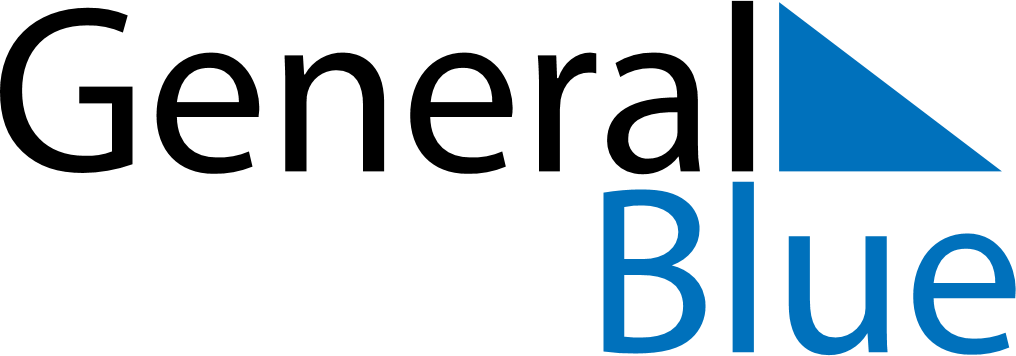 August 2024August 2024August 2024August 2024August 2024August 2024Avanuorri, Troms og Finnmark, NorwayAvanuorri, Troms og Finnmark, NorwayAvanuorri, Troms og Finnmark, NorwayAvanuorri, Troms og Finnmark, NorwayAvanuorri, Troms og Finnmark, NorwayAvanuorri, Troms og Finnmark, NorwaySunday Monday Tuesday Wednesday Thursday Friday Saturday 1 2 3 Sunrise: 1:04 AM Sunset: 11:50 PM Daylight: 22 hours and 46 minutes. Sunrise: 1:21 AM Sunset: 11:33 PM Daylight: 22 hours and 12 minutes. Sunrise: 1:34 AM Sunset: 11:20 PM Daylight: 21 hours and 46 minutes. 4 5 6 7 8 9 10 Sunrise: 1:45 AM Sunset: 11:09 PM Daylight: 21 hours and 24 minutes. Sunrise: 1:54 AM Sunset: 11:00 PM Daylight: 21 hours and 5 minutes. Sunrise: 2:03 AM Sunset: 10:51 PM Daylight: 20 hours and 47 minutes. Sunrise: 2:11 AM Sunset: 10:42 PM Daylight: 20 hours and 30 minutes. Sunrise: 2:19 AM Sunset: 10:34 PM Daylight: 20 hours and 15 minutes. Sunrise: 2:26 AM Sunset: 10:26 PM Daylight: 20 hours and 0 minutes. Sunrise: 2:33 AM Sunset: 10:19 PM Daylight: 19 hours and 45 minutes. 11 12 13 14 15 16 17 Sunrise: 2:40 AM Sunset: 10:12 PM Daylight: 19 hours and 32 minutes. Sunrise: 2:46 AM Sunset: 10:05 PM Daylight: 19 hours and 18 minutes. Sunrise: 2:53 AM Sunset: 9:59 PM Daylight: 19 hours and 5 minutes. Sunrise: 2:59 AM Sunset: 9:52 PM Daylight: 18 hours and 53 minutes. Sunrise: 3:05 AM Sunset: 9:46 PM Daylight: 18 hours and 41 minutes. Sunrise: 3:11 AM Sunset: 9:40 PM Daylight: 18 hours and 29 minutes. Sunrise: 3:16 AM Sunset: 9:34 PM Daylight: 18 hours and 17 minutes. 18 19 20 21 22 23 24 Sunrise: 3:22 AM Sunset: 9:28 PM Daylight: 18 hours and 5 minutes. Sunrise: 3:27 AM Sunset: 9:22 PM Daylight: 17 hours and 54 minutes. Sunrise: 3:32 AM Sunset: 9:16 PM Daylight: 17 hours and 43 minutes. Sunrise: 3:38 AM Sunset: 9:10 PM Daylight: 17 hours and 32 minutes. Sunrise: 3:43 AM Sunset: 9:05 PM Daylight: 17 hours and 21 minutes. Sunrise: 3:48 AM Sunset: 8:59 PM Daylight: 17 hours and 11 minutes. Sunrise: 3:53 AM Sunset: 8:54 PM Daylight: 17 hours and 0 minutes. 25 26 27 28 29 30 31 Sunrise: 3:58 AM Sunset: 8:48 PM Daylight: 16 hours and 50 minutes. Sunrise: 4:03 AM Sunset: 8:43 PM Daylight: 16 hours and 39 minutes. Sunrise: 4:07 AM Sunset: 8:37 PM Daylight: 16 hours and 29 minutes. Sunrise: 4:12 AM Sunset: 8:32 PM Daylight: 16 hours and 19 minutes. Sunrise: 4:17 AM Sunset: 8:27 PM Daylight: 16 hours and 9 minutes. Sunrise: 4:22 AM Sunset: 8:21 PM Daylight: 15 hours and 59 minutes. Sunrise: 4:26 AM Sunset: 8:16 PM Daylight: 15 hours and 49 minutes. 